ΑΙΤΗΣΗ ΧΟΡΗΓΗΣΗΣ ΟΙΚΟΝΟΜΙΚΗΣ ΕΝΙΣΧΥΣΗΣ ΥΠΟΥΡΓΕΙΟΥ ΕΣΩΤΕΡΙΚΩΝ ΣΤΟΥΣ ΠΛΗΓΕΝΤΕΣ ΤΟΥ ΔΗΜΟΥ ΜΑΡΑΘΩΝΟΣΤΗΣ ΠΥΡΚΑΓΙΑΣ ΤΗΣ 23/07/2018Στοιχεία Αιτούμενου :Παρακαλείσθε όπως μου καταβάλλετε την κάτωθι οικονομική ενίσχυση για την πληγείσα κατοικία μου (κύρια ή άλλης χρήσεως, όπως προβλεφθεί νομοθετικά) στη Δημοτική Ενότητα Νέας Μάκρης του Δήμου Μαραθώνος, από την πυρκαγιά της 23/07/2018. Είδος Αιτούμενης Οικονομικής Ενίσχυσης  (επιλέξτε με Χ την κατηγορία που σας αφορά) :Οικονομική ενίσχυση, ποσού 586,94 Ευρώ για κάθε πληγείσα οικογένεια Επιπλέον Οικονομική ενίσχυση, ποσού 586,94 Ευρώ για πληγείσες οικογένειες που είναι  πολύτεκνες Επιπλέον Οικονομική ενίσχυση 586,94 Ευρώ για πληγείσες οικογένειες όπου υπάρχει άτομο με ειδικές ανάγκες Οικονομική ενίσχυση ποσού μέχρι 5.869,41 Ευρώ κατά νοικοκυριό, για την επισκευή οικίας (απλές επισκευαστικές εργασίες) ή αντικατάσταση οικοσκευής Οικονομική ενίσχυση 4.402,05 Ευρώ σε άτομα που υπέστησαν αναπηρία (67% και άνω) από τραυματισμό στην πυρκαγιά 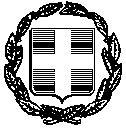 ΥΠΕΥΘΥΝΗ ΔΗΛΩΣΗ (άρθρο 8 Ν.1599/1986)Η ακρίβεια των στοιχείων που υποβάλλονται με αυτή τη δήλωση μπορεί να ελεγχθεί με βάση το αρχείο άλλων υπηρεσιών (άρθρο 8 παρ. 4 Ν. 1599/1986)Ημερομηνία:      ……….2018Ο – Η Δηλ.(Υπογραφή)(1) Αναγράφεται από τον ενδιαφερόμενο πολίτη ή Αρχή ή η Υπηρεσία του δημόσιου τομέα, που απευθύνεται η αίτηση.(2) Αναγράφεται ολογράφως. (3) «Όποιος εν γνώσει του δηλώνει ψευδή γεγονότα ή αρνείται ή αποκρύπτει τα αληθινά με έγγραφη υπεύθυνη δήλωση του άρθρου 8 τιμωρείται με φυλάκιση τουλάχιστον τριών μηνών. Εάν ο υπαίτιος αυτών των πράξεων σκόπευε να προσπορίσει στον εαυτόν του ή σε άλλον περιουσιακό όφελος βλάπτοντας τρίτον ή σκόπευε να βλάψει άλλον, τιμωρείται με κάθειρξη μέχρι 10 ετών.(4) Σε περίπτωση ανεπάρκειας χώρου η δήλωση συνεχίζεται στην πίσω όψη της και υπογράφεται από τον δηλούντα ή την δηλούσα.ΗΜΕΡΟΜΗΝΙΑ : ………………..............................ΑΡ. ΕΣΩΤΕΡΙΚΟΥ ΠΡΩΤ.: ………………………...ΑΡ. ΠΡΩΤ.: ………………......................................ΠΡΟΣ :ΤΟ ΔΗΜΟ ΜΑΡΑΘΩΝΟΣΕΠΩΝΥΜΟΟΝΟΜΑΟΝΟΜΑ ΠΑΤΕΡΑΑ.Φ.Μ. /Δ.Ο.Υ.ΟΝΟΜΑ ΜΗΤΕΡΑΣΣΥΓΓΕΝΗΣ Α΄ ΒΑΘΜΟΥΗΜΕΡΟΜΗΝΙΑ ΓΕΝΝΗΣΗΣΔΙΕΥΘΥΝΣΗ/ Τ.Κ./ΠΕΡΙΟΧΗ EmailΣΤΑΘΕΡΟ ΤΗΛ.ΑΡ. ΤΑΥΤΟΤΗΤΑΣ/ ΔΙΑΒΑΤΗΡΙΟΥΚΙΝΗΤΟ ΤΗΛ.ΑΡ. ΙΒΑΝ/ΤΡΑΠΕΖΑΧΡΗΣΤΗΣ ΑΚΙΝΗΤΟΥ  ΙΔΙΟΚΤΗΤΗΣ                       ΕΝΟΙΚΙΑΣΤΗΣΧΡΗΣΤΗΣ ΑΚΙΝΗΤΟΥ  ΙΔΙΟΚΤΗΤΗΣ                       ΕΝΟΙΚΙΑΣΤΗΣΟΝΟΜΑΤΕΠΩΝΥΜΟ ΙΔΙΟΚΤΗΤΗΚΙΝΗΤΟ ΤΗΛ.ΙΔΙΟΚΤΗΤΗΠΡΟΣ(1):ΔΗΜΟ ΜΑΡΑΘΩΝΟΣΔΗΜΟ ΜΑΡΑΘΩΝΟΣΔΗΜΟ ΜΑΡΑΘΩΝΟΣΔΗΜΟ ΜΑΡΑΘΩΝΟΣΔΗΜΟ ΜΑΡΑΘΩΝΟΣΔΗΜΟ ΜΑΡΑΘΩΝΟΣΔΗΜΟ ΜΑΡΑΘΩΝΟΣΔΗΜΟ ΜΑΡΑΘΩΝΟΣΔΗΜΟ ΜΑΡΑΘΩΝΟΣΔΗΜΟ ΜΑΡΑΘΩΝΟΣΔΗΜΟ ΜΑΡΑΘΩΝΟΣΔΗΜΟ ΜΑΡΑΘΩΝΟΣΔΗΜΟ ΜΑΡΑΘΩΝΟΣΔΗΜΟ ΜΑΡΑΘΩΝΟΣΟ – Η Όνομα:Επώνυμο:Επώνυμο:Επώνυμο:Όνομα και Επώνυμο Πατέρα: Όνομα και Επώνυμο Πατέρα: Όνομα και Επώνυμο Πατέρα: Όνομα και Επώνυμο Πατέρα: Όνομα και Επώνυμο Μητέρας:Όνομα και Επώνυμο Μητέρας:Όνομα και Επώνυμο Μητέρας:Όνομα και Επώνυμο Μητέρας:Ημερομηνία γέννησης(2): Ημερομηνία γέννησης(2): Ημερομηνία γέννησης(2): Ημερομηνία γέννησης(2): Τόπος Γέννησης:Τόπος Γέννησης:Τόπος Γέννησης:Τόπος Γέννησης:Αριθμός Δελτίου Ταυτότητας:Αριθμός Δελτίου Ταυτότητας:Αριθμός Δελτίου Ταυτότητας:Αριθμός Δελτίου Ταυτότητας:Τηλ:Τηλ:Τόπος Κατοικίας:Τόπος Κατοικίας:Οδός:Αριθ:ΤΚ:Αρ. Τηλεομοιοτύπου (Fax):Αρ. Τηλεομοιοτύπου (Fax):Αρ. Τηλεομοιοτύπου (Fax):Δ/νση Ηλεκτρ. Ταχυδρομείου(Εmail):Δ/νση Ηλεκτρ. Ταχυδρομείου(Εmail):Με ατομική μου ευθύνη και γνωρίζοντας τις κυρώσεις (3, που προβλέπονται από της διατάξεις της παρ. 6 του άρθρου 22 του Ν. 1599/1986, δηλώνω ότι:Α) Συναινώ στην επεξεργασία των δεδομένων προσωπικού χαρακτήρα που συνοδεύουν το αίτημά μου και στην αξιοποίησή τους προς όφελος του δημοσίου συμφέροντος.Β) Η κατοικία μου που επλήγη από την πυρκαγιά της 23/07/2018 ήταν η …………………………..(π.χ. κύρια/δευτερεύουσα/εξοχική/μόνιμη) κατοικία μου, όπου κατοικούσαμε ………………….. άτομα. Γ) Δεν έχω λάβει από άλλον φορέα έκτακτη οικονομική ενίσχυση του Υπουργείου Εσωτερικών για την ανωτέρω πληγείσα κατοικία.Δ) Κατέχω το ……….% ποσοστό συνιδιοκτησίας και χρήσης. Ο έτερος συνιδιοκτήτης είναι………………………………………………………… του οποίου καταθέτω Υπεύθυνη Δήλωση.